Publicado en Madrid el 20/06/2016 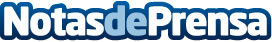 Fraternidad-Muprespa recibe de AENOR las certificaciones de Calidad ISO 9001 y Gestión Ambiental ISO 14001 92 centros obtienen el certificado del Sistema de Gestión de la Calidad de acuerdo a la norma UNE-EN ISO 9001; 26 de los cuales certifican también el Sistema de Gestión Ambiental de acuerdo a la norma UNE-EN ISO 14001, constituyendo un Sistema de Gestión IntegradoDatos de contacto:Gabinete de Prensa.Fraternidad-Muprespa913608536Nota de prensa publicada en: https://www.notasdeprensa.es/fraternidad-muprespa-recibe-de-aenor-las Categorias: Nacional Seguros Recursos humanos http://www.notasdeprensa.es